«17» марта 2022 года                                                                      с.ПриютноеЗАКЛЮЧЕНИЕ № 4по результатам экспертно-аналитического мероприятия «Мониторинг исполнения местного бюджета». Контроль за достоверностью, полнотой и соответствием нормативным требованиям составления и представленияотчета об исполнении муниципального бюджета Ульдючинского сельского муниципального образования за IV квартал 2021 года»Основание для проведения проверки: Бюджетный кодекс  РоссийскойФедерации, Федеральный закон РФ «Об общих принципах организации местного самоуправления в РФ», Положение «О бюджетном процессе в Ульдючинском сельском муниципальном образовании Республики Калмыкия», Положение о Контрольно-ревизионной комиссии Приютненского РМО РК, план работы Контрольно-ревизионной комиссии на 2022 год.Цель проверки: соответствие данных отчета об исполнении бюджета Ульдючинского сельского муниципального образования Республики Калмыкия требованиям бюджетного законодательства и инструкции «О порядке составления и представления годовой, квартальной и месячной отчетности об исполнении бюджетов бюджетной системы Российской Федерации», утвержденной приказом Министерства финансов Российской Федерации от 28 декабря 2010 г. №191н.Объект проверки: отчет об исполнении муниципального бюджета Ульдючинского сельского муниципального образования Республики Калмыкия за IV квартал 2021 года.Мониторинг исполнения местного бюджета за IV квартал 2021 года показалследующее выполнение основных его параметров:- доходы исполнены в объеме 2 955 728,93 рублей или 87,69 % к годовому объему бюджетных назначений (3 370 500,00рублей),- расходы исполнены в объеме 2 363 258,16 рублей или 69,84 % к годовому объему бюджетных назначений (3 383 600,00 рублей),- профицит бюджета составил 592 470,00 рублей при плановом размере дефицита бюджета на 2021 год в сумме 13 100,00 рублей.Общий объем доходов местного бюджета уменьшился по сравнению саналогичным периодом прошлого года на 498 100,00 рублей. За 2020 год общая сумма доходов составила   3 453 900,00 рублей.  Данные сравнительного анализа по доходам представлены в таблице 1.В муниципальный бюджет Ульдючинского СМО Республики Калмыкия за 4 квартал 2021 года поступило налоговых и неналоговых доходов в сумме 805,0 тыс. рублей, что по сравнению с 4 кварталом 2020 годом меньше на 249,8 тыс. рублей. Данные сравнительного анализа по налоговым и неналоговым доходам представлены в таблице 2.                 Структура доходов муниципального бюджета Ульдючинского СМО РК за 4 квартал 2020 года год такова:                              -налоговые доходы 1 054,8 тыс. рублей или 30,5 % от общего объема         поступлений или 76,3 % к уровню прошлого года.ДДанные по каждому виду налоговых и неналоговых доходов:-налог на доходы физических лиц, в 4 квартале 2021 года, исполнение которого составило 104,4 тыс. руб. или 94,5% от утвержденных бюджетных назначений в сумме 110,5 тыс. рублей, что на 12,1 тыс. рублей больше по сравнению с 4 кварталом 2020 года. Удельный вес в общей сумме налоговых и неналоговых доходов данный вид налога составляет 3,5%Данный вид налога является одним из главных источником пополнения консолидированного бюджета Песчаного СМО РК, но в бюджет СМО поступает только 5 % этого вида налога. Это один из основных бюджетообразующих налогов, способствующий росту налоговых поступлений за счет увеличения заработной платы работников бюджетной сферы, повышения качества администрирования, при этом нельзя забывать и о социальных выплатах, которые косвенно влияют на увеличение размера налоговых поступлений. По налогу на доходы физических лиц Правительством РФ предусмотрено сохранение в 2019 году социальных вычетов при исчислении налога и действующей ставки в размере 13%. -единый сельскохозяйственный налог, за 4 квартал 2021 года, поступление которого составил 109,1 тыс. рублей или 29,5% от плановых назначений, и по сравнению со 4 кварталом 2020 годом меньше на -242,8 тыс. рублей. В 4 квартале 2020 года данный вид налог составил 351,9 тыс. рублей. Норматив отчисления составляет 70% в бюджет РМО и 30% в бюджеты поселений. Данный вид налога является одним из главных источников доходов и зависит от доходной части сельскохозяйственных предприятий и прибыли по истечению года, косвенной причиной которой являются погодные условия содержания и выращивания поголовья. -доходы, получаемые в виде арендной платы за земельные участки, которые за 4 квартал 2021 год составили 0,0 тыс. рублей, в связи с тем, что арендная плата поступает в размере 100% в бюджет РМО с 01 января 2015 года. Безвозмездные поступления За 4 квартал 2021 года в муниципальный бюджет Ульдючинского СМО РК поступили средства в качестве безвозмездных поступлений в сумме 2 150,7 тыс. рублей, что составляет 89,6% к исполнению за аналогичный период 4 квартала 2020 года или меньше на 248,3 тыс. рублей. Исполнение за 4 квартал 2020 года составляло в сумме 2 399,0 тыс. рублей.Дотации бюджетам поселений на выравнивание бюджетной обеспеченности поступили в сумме 624,7 тыс. рублей или больше на 106,6 тыс. рублей исполнения 4 квартала 2020 года. Исполнение за 4 квартал 2020 год составляло в сумме 518,1 тыс. рублей. Дотация бюджетам поселений на поддержку мер по обеспечению сбалансированности бюджетов составила 0,00 тыс.руб., дотация не поступала за аналогичный период прошлого года Субвенции бюджетам поселений за 4 квартал 2021 года в сумме 99,0 тыс. рублей поступили в бюджет Ульдючинского СМО. Исполнение за 4 квартал 2020 года составляло в сумме 88,5 тыс. рублей. Иные межбюджетные трансферты за 4 квартал 2021 года в сумме 1 000,0 тыс. рублей поступили в бюджет Ульдючинского СМО. Исполнение за 4 квартал 2020 года составляло в сумме 0,0 тыс. рублей. Прочие безвозмездные поступления за 4 квартал 2021 года в сумме 427,0 тыс. рублей поступили в бюджет Ульдючинского СМО. Исполнение за 4 квартал 2020 года составляло в сумме 287,8 тыс. рублей. Доходы муниципального бюджета по кодам видов доходов, подвидов доходов, классификации операций сектора муниципального управления, относящихся к доходам бюджета, за 4 квартал  2021 года           (рублей)Расходы муниципального бюджетаОбщая сумма расходов муниципального бюджета Ульдючинского СМО РК за 4 квартал 2021 год составила 2 363,3 тыс. рублей, из них:- общегосударственные расходы в сумме 1 284,9 тыс. рублей (54,4%);-национальная оборона в сумме 99,0 тыс. рублей (4,2%);-национальная безопасность и правоохранительная деятельность в сумме 11,9 тыс. рублей (0,5%);-благоустройство в сумме 734,1 тыс. рублей (31,1%);- культура, кинематография в сумме тыс. рублей 233,4 (9,9%).Из общей суммы расходов израсходовано:- на заработную плату в сумме 899,3 тыс. рублей (38,1%);       - начисления на выплаты по оплате труда в сумме 180,0 тыс. рублей (7,6%);- на другие расходы в сумме 1 284,0 тыс. рублей.В сравнении с исполнением бюджета за 4 квартал 2020 года произошло уменьшение расходов на 1 171,7 тыс. рублей. Расходы муниципального бюджета по разделам, подразделам классификации расходов бюджетов за 4 квартал 2021 года                                                                                                                                              (рублей)    Ведомственная структура расходов муниципального бюджета за 4 квартал 2021 года(рублей)Источники финансирования дефицита муниципального бюджета Предельный размер дефицита бюджета определен пунктом 3 статьи 92.1 Бюджетного кодекса Российской Федерации: дефицит бюджета не должен превышать 10 % общего годового объема доходов бюджета субъекта Российской Федерации без учета объема безвозмездных поступлений. Результат исполнения бюджета Октябрьского сельского муниципального образования Республики Калмыкия по источникам  финансирования : профицит бюджета за  4 квартал  2021  года  составил  592,5  тыс.  рублей.Штатная численность Ульдючинского сельского муниципального образования Республики КалмыкияНа 01 января 2022 года по разделу 0100 «Общегосударственные вопросы» числится 1 учреждение. Общая численность работников муниципальной службы по разделу составляет 3 штатных единиц. По разделу 0200 «Национальная оборона» штатная численность составляет 1 штатные единицы.По разделу 0800 «Культура и кинематография» числится 1 учреждение:            - СДК                                 1 единиц; Расходы на содержание муниципальных служащих за 4 квартал 2021 год составили в сумме 2 679,3 тыс. рублейВыводы:1. Отчет об исполнении бюджета Ульдючинского СМО РК за 4 квартал 2021 года представлен в Контрольно-ревизионную комиссию Приютненского РМО РК Администрацией Ульдючинского СМО РК для проведения внешней проверки 11 марта 2022 г., в нарушение статье 264.4 Бюджетного кодекса Российской Федерации.2. Бюджетная отчетность за 4 квартал 2021 года составлена в соответствии со статьями 154, 264.2 Бюджетного кодекса РФ, с учётом требований и по формам, предусмотренным Приказом Министерства финансов РФ от 28.12.2010г №191н.Бюджетная отчётность за 4 квартал 2021 года позволяет проанализировать финансовое положение и результаты деятельности Ульдючинского СМО РК и подтвердить правильность составления представленных форм.Внешняя проверка бюджетной отчётности Ульдючинского СМО РК за 4 квартал 2021 года подтвердила достоверность и сбалансированность представленного отчёта.Рекомендовано Администрации Ульдючинского сельского муниципального образования Республики Калмыкия:1. Усилить работу по сокращению дебиторской и кредиторской задолженности бюджетополучателей.2. Повысить качество работы по сокращению недоимки по налоговым и неналоговым платежам в бюджет сельского муниципального образования.Председатель Контрольно-ревизионнойкомиссии Приютненского РМО РК                                          О.Кушнарева  Таблица 1Сравнительный анализ исполнения по доходам муниципального бюджетаУльдючинского СМО РК за 4 квартал 2021 годаТаблица 1Сравнительный анализ исполнения по доходам муниципального бюджетаУльдючинского СМО РК за 4 квартал 2021 годаТаблица 1Сравнительный анализ исполнения по доходам муниципального бюджетаУльдючинского СМО РК за 4 квартал 2021 годаТаблица 1Сравнительный анализ исполнения по доходам муниципального бюджетаУльдючинского СМО РК за 4 квартал 2021 годаТаблица 1Сравнительный анализ исполнения по доходам муниципального бюджетаУльдючинского СМО РК за 4 квартал 2021 годаТаблица 1Сравнительный анализ исполнения по доходам муниципального бюджетаУльдючинского СМО РК за 4 квартал 2021 годаТаблица 1Сравнительный анализ исполнения по доходам муниципального бюджетаУльдючинского СМО РК за 4 квартал 2021 годаТаблица 1Сравнительный анализ исполнения по доходам муниципального бюджетаУльдючинского СМО РК за 4 квартал 2021 годаТаблица 1Сравнительный анализ исполнения по доходам муниципального бюджетаУльдючинского СМО РК за 4 квартал 2021 года(тыс. рублей)(тыс. рублей)Виды доходных источниковИсполнение 4 квартал 2020 годИсполнение 4 квартал 2020 годИсполнение 4 квартал 2021 годИсполнение 4 квартал 2021 годОтклонениеОтклонение% отношение% отношениеНалоговые и неналоговые доходы1 054 841,981 054 841,98805 028,93805 028,93-249 813,05-249 813,0576,3276,32налоги на прибыль, доходы83 157,0483 157,04104 366,77104 366,7721 209,7321 209,73Более 100,00Более 100,00ЕСХН351 853,92351 853,92109 060,50109 060,50-242 793,42-242 793,4231,0031,00налог на имущество46 242,3446 242,3490 078,6390 078,6343 836,2943 836,29Более 100,00Более 100,00земельный налог563 588,68563 588,68466 254,03466 254,03-97 334,65-97 334,6582,7382,73госпошлинаДоходы от использования имущества, находящегося в государственной и муниципальной собственностиПлатежи при пользовании природными ресурсамиДоходы от оказания платных услуг и компенсации затрат государстваПоступления в бюджеты сельских поселений (перечисления из бюджетов сельских поселений) по урегулированию расчетов между бюджетами бюджетной системы Российской Федерации по распределенным доходам0,000,00-5 000,00-5 000,00- 5 000,00- 5 000,000,000,00Штрафы. санкции, возмещение ущерба10 000,0010 000,00300,00300,00-9 700,00-9 700,003,003,00Доходы от сдачи в аренду имущества, находящегося в оперативном управлении органов управления сельских поселений и созданных ими учреждений (за исключением имущества муниципальных бюджетных и автономных учреждений)0,000,0039 969,0039 969,0039 969,0039 969,000,000,00Безвозмездные поступления2 399 014,002 399 014,002 150 700,002 150 700,00-248 314,00-248 314,0089,6589,65Дотации705 200,00705 200,00624 700,00624 700,00-80 500,00-80 500,0088,5888,58Субсидии1 317 508,001 317 508,000,000,00- 1 317 508,00- 1 317 508,000,000,00Субвенции88 500,0088 500,0099 000,0099 000,0010 500,0010 500,00Более 100,00Более 100,00Иные межбюджетные трансферты0,000,001 000 000,001 000 000,001 000 000,001 000 000,000,000,00Прочие безвозмездные поступления287 806,00287 806,00427 000,00427 000,00139 194,00139 194,00Более 100,00Более 100,00Всего доходов3 453 855,983 453 855,982 955 728,932 955 728,93-498 127,05-498 127,0585,5885,58                                                                                                 за 4 квартал 2021 года                                                                                                 за 4 квартал 2021 года                                                                                                 за 4 квартал 2021 года                                                                                                 за 4 квартал 2021 года                                                                                                 за 4 квартал 2021 года                                                                                                 за 4 квартал 2021 года                                                                                                 за 4 квартал 2021 года                                                                                                 за 4 квартал 2021 года                                                                                                 за 4 квартал 2021 года                                                                                                 за 4 квартал 2021 года                                                                                  Сравнительный анализ исполнения                                                                                  Сравнительный анализ исполнения                                                                                  Сравнительный анализ исполнения                                                                                  Сравнительный анализ исполнения                                                                                  Сравнительный анализ исполнения                                                                                  Сравнительный анализ исполнения                                                                                  Сравнительный анализ исполнения                                                                                  Сравнительный анализ исполнения                                                                                  Сравнительный анализ исполнения                                                           налоговых и неналоговых доходов  бюджета Ульдючинского СМО РК                                                           налоговых и неналоговых доходов  бюджета Ульдючинского СМО РК                                                           налоговых и неналоговых доходов  бюджета Ульдючинского СМО РК                                                           налоговых и неналоговых доходов  бюджета Ульдючинского СМО РК                                                           налоговых и неналоговых доходов  бюджета Ульдючинского СМО РК                                                           налоговых и неналоговых доходов  бюджета Ульдючинского СМО РК                                                           налоговых и неналоговых доходов  бюджета Ульдючинского СМО РК                                                           налоговых и неналоговых доходов  бюджета Ульдючинского СМО РК                                                           налоговых и неналоговых доходов  бюджета Ульдючинского СМО РК                                                                                                 за 4 квартал  2021 года                                                                                                 за 4 квартал  2021 года                                                                                                 за 4 квартал  2021 года                                                                                                 за 4 квартал  2021 года                                                                                                 за 4 квартал  2021 года                                                                                                 за 4 квартал  2021 года                                                                                                 за 4 квартал  2021 года                                                                                                 за 4 квартал  2021 года                                                                                                 за 4 квартал  2021 годаНаименование доходовКод бюджетной классификации РФУтверждено на год исполнено% исполненияНалоговые и неналоговые доходы  000 1 00  00000  00 0000  0001 216 000,00805 028,9366,20Налоги на прибыль, доходы000 1 01 00000 00 0000 000110 500,00104 366,7794,45Налог на доходы физических лиц000 1 01 02000 01 0000 110110 500,00104 366,7794,45Налог на доходы физических лиц с доходов,  источником которых является налоговый агент, за исключением доходов, в отношении которых исчисление и уплата налога осуществляется в соответствии со статьями 227,227.1 и 228 Налогового кодекса Российской Федерации000 1 01 02010 01 0000 110110 500,00102 390,7092,66Налог на доходы физических лиц с доходов,  полученных физическими лицами в соответствии со статьей 228 Налогового Кодекса Российской Федерации000 1 01 02030 01 0000 1100,001 976,070,00Налоги на совокупный доход000 1 05 00000 00 0000 000369 300,00109 060,5029,53Единый сельскохозяйственный налог000 1 05 03000 01 0000 110369 300,00109 060,5029,53Единый сельскохозяйственный налог000 1 05 03010 01 0000 110369 300,00109 060,5029,53Единый сельскохозяйственный налог деятельности (за налоговые периоды, истекшие до 1 января 2011 года)000 1 05 03020 01 0000 1100,000,000,00Налоги на имущество000 1 06 00000 00 0000 000497 000,00556 332,66Более 100,0Налог на имущество физических лиц000 1 06 01000 00 0000 11049 000,0090 078,63Более 100,0Налог на имущество физических лиц, взимаемый по ставкам, применяемым к объектам налогообложения, расположенных в границах поселений000 1 06 01030 10 0000 11049 000,0090 078,63Более 100,0Земельный налог000 1 06 06000 00 0000 110448 000,00466 254,03Более 100,0Земельный налог с организаций, обладающих земельным участком, расположенным в границах сельских поселений000 1 06 06030 00 0000 11043 000,0037 331,6586,82Земельный налог с организаций, обладающих земельным участком, расположенным в границах сельских поселений000 1 06 06033 10 0000 11043 000,0037 331,6586,82Земельный налог с физических лиц, обладающих земельным участком, расположенным в границах сельских поселений000 1 06 06040 00 0000 110405 000,00428 922,38Более 100,0Земельный налог с физических лиц, обладающих земельным участком, расположенным в границах сельских поселений000 1 06 06043 10 0000 110405 000,00428 922,38Более 100,0ДОХОДЫ ОТ ИСПОЛЬЗОВАНИЯ ИМУЩЕСТВА, НАХОДЯЩЕГОСЯ В ГОСУДАРСТВЕННОЙ И МУНИЦИПАЛЬНОЙ СОБСТВЕННОСТИ000 1 11 00000 00 0000 00040 000,0039 969,0099,92Доходы, получаемые в виде арендной либо иной платы за передачу в возмездное пользование государственного и муниципального имущества (за исключением имущества бюджетных и автономных учреждений, а также имущества государственных и муниципальных унитарных предприятий, в том числе казенных)000 1 11 05000 00 0000 12040 000,0039 969,0099,92Доходы от сдачи в аренду имущества, находящегося в оперативном управлении органов управления сельских поселений и созданных ими учреждений (за исключением имущества муниципальных бюджетных и автономных учреждений)000 1 11 05035 10 0000 12040 000,0039 969,0099,92Доходы от продажи материальных  и нематериальных активов000 1 14 00000 00 0000 000200 000,000,000,00Доходы от реализации имущества, находящегося в государственной и муниципальной собственности (за исключением движимого имущества бюджетных и автономных учреждений, а также имущества государственных и муниципальных унитарных предприятий, в том числе казенных)000 1 14 02000 00 0000 000200 000,000,000,00Доходы от реализации имущества, находящегося в собственности сельских поселений (за исключением движимого имущества муниципальных бюджетных и автономных учреждений, а также имущества муниципальных унитарных предприятий, в том числе казенных), в части реализации основных средств по указанному имуществу000 1 14 02053 10 0000 410200 000,000,000,00Штрафы, санкции, возмещение ущерба000 1 16 00000 00 0000 0000,00300,000,00Административные штрафы, установленные законами субъектов Российской Федерации об административных правонарушениях000 1 16 02000 02 0000 1400,00300,000,00Административные штрафы, установленные законами субъектов Российской Федерации об административных правонарушениях, за нарушение муниципальных правовых актов000 1 16 02020 02 0000 1400,00300,000,00Поступление (перечисления) по урегулированию расчетов между бюджетами бюджетной системы  РФ000 1 18 00000 00 0000 0000,00-5 000,000,00Поступления в бюджеты (перечисления из бюджета) по урегулированию расчетов между бюджетами бюджетной системы Российской Федерации по распределенным доходам000 1 18 02000 00 0000 1500,0-5 000,000,00Поступления в бюджеты сельских поселений (перечисления из бюджетов сельских поселений) по урегулированию расчетов между бюджетами бюджетной системы Российской Федерации по распределенным доходам000 1 18 02500 10 0000 1500,00-5 000,000,00Прочие неналоговые доходы000 1 17 00000 00 0000 0000,000,000,00Невыясненные поступления000 1 17 01000 00 0000 1800,000,000,00Невыясненные поступления, зачисляемых в бюджеты сельских поселений000 1 17 01050 10 0000 1800,000,000,00Безвозмездные поступления000 2 00 00000 00 0000 0002 153 700,002 150 700,0099,86Безвозмездные поступления от других бюджетов бюджетной системы Российской Федерации 000 2 02 00000 00 0000 0001 723 700,001 723 700,00100,00Дотации бюджетам субъектов  Российской Федерации и муниципальных образований000 2 02 10000 00 0000 150624 700,00624 700,00100,00Дотации бюджетам сельских поселений на выравнивание бюджетной обеспеченности000 2 02 15001 10 0000 150624 700,00624 700,00100,00Дотации бюджетам сельских поселений на поддержку мер по обеспечению сбалансированности бюджетов000 2 02 15002 10 0000 1500,000,000,00Субвенции бюджетам бюджетной системы Российской Федерации (межбюджетные субсидии)000 2 02 20000 00 0000 1500,000,000,00Прочие субсидии000 2 02 29999 00 0000 1500,000,000,00Прочие субсидии бюджетам сельских поселений000 2 02 29999 10 0000 1500,000,000,00Субвенции бюджетам субъектов Российской Федерации и муниципальных образований000 2 02 03000 00 0000 15099 000,0099 000,00100,00Субвенции бюджетам поселений на осуществление первичного воинского учета на территориях, где отсутствуют военные комиссариаты000 2 02 35118 10 0000 15099 000,0099 000,00100,00Иные межбюджетные трансферты000 2 02 40000 00 0000 1501 000 000,01 000 000,00100,00Прочие межбюджетные трансферты, передаваемые бюджетам сельских поселений000 2 02 49999 10 0000 1501 000 000,01 000 000,00100,00Прочие безвозмездные поступления000 2 07 00000 00 0000 000430 000,00427 000,0099,30Прочие безвозмездные поступления в бюджеты сельских поселений000 2 07 05000 10 0000 150430 000,00427 000,0099,30Поступления от денежных пожертвований, предоставляемых физическими лицами получателям средств бюджетов сельских поселений000 2 07 05020 10 0000 150150 000,00147 000,0098,00Прочие безвозмездные поступления в бюджеты сельских поселений000 2 07 05030 10 0000 150280 000,00280 000,00100,00Итого доходов3 370 500,002 955 728,9387,69Таблица 3Сравнительный анализ по расходам муниципального бюджета Ульдючинского СМО РКТаблица 3Сравнительный анализ по расходам муниципального бюджета Ульдючинского СМО РКТаблица 3Сравнительный анализ по расходам муниципального бюджета Ульдючинского СМО РКТаблица 3Сравнительный анализ по расходам муниципального бюджета Ульдючинского СМО РКТаблица 3Сравнительный анализ по расходам муниципального бюджета Ульдючинского СМО РКТаблица 3Сравнительный анализ по расходам муниципального бюджета Ульдючинского СМО РКТаблица 3Сравнительный анализ по расходам муниципального бюджета Ульдючинского СМО РКТаблица 3Сравнительный анализ по расходам муниципального бюджета Ульдючинского СМО РКТаблица 3Сравнительный анализ по расходам муниципального бюджета Ульдючинского СМО РКТаблица 3Сравнительный анализ по расходам муниципального бюджета Ульдючинского СМО РКза 4 квартал 2021годаза 4 квартал 2021годаза 4 квартал 2021годаза 4 квартал 2021года(тыс. рублей)(тыс. рублей)НаименованиеНаименованиеИсполнение за 4 квартал 2020 г.Исполнение за 4 квартал 2020 г.Исполнение за 4 квартал 2021 г.Исполнение за 4 квартал 2021 г.ОтклонениеОтклонение% отношение% отношениеОбщегосударственные вопросыОбщегосударственные вопросы1 276,51 276,51 284,91 284,98,48,4Более 100,0Более 100,0Национальная безопасность и правоохранительная деятельностьНациональная безопасность и правоохранительная деятельностьНациональная оборонаНациональная оборона88,588,599,099,010,510,5Более 100,0Более 100,0Национальная безопасность и правоохранительная деятельностьНациональная безопасность и правоохранительная деятельность30,030,011,911,9-18,1-18,139,739,7Культура и кинематографияКультура и кинематография248,9248,9233,4233,4-15,5-15,593,893,8ЗдравоохранениеЗдравоохранениеЖилищно-коммунальное хозяйствоЖилищно-коммунальное хозяйство1 891,11 891,1734,1734,1-1 157,0-1 157,038,838,8Физическая культура и спортФизическая культура и спортОбслуживание государственного и муниципального долгаОбслуживание государственного и муниципального долгаМежбюджетные трансфертыМежбюджетные трансфертыСоциальная политикаСоциальная политикаВсего расходов:Всего расходов:3 535,03 535,02 363,32 363,3-1 171,7-1 171,766,866,8НаименованиеКод раздела и подраздела бюджетной классификации Кассовое исполнениеОбщегосударственные вопросы:01001 284 856,34Функционирование  высшего должностного лица субъекта РФ и муниципального образования0102474 372,14Функционирование Правительства РФ, высших исполнительных органов государственной власти субъектов РФ, местных администраций0104810 484,20Национальная оборона020399 000,00Национальная безопасность и правоохранительная деятельность 031011 892,00Жилищно-Коммунальное хозяйство0503734 130,73Культура и кинематография0800233 379,09Культура0801233 379,09Итого расходов:2 363 258,16НаименованиеГлава Раздел Подраздел Целевая статьяВид расходовУтв. на годисполнено% исполненияОбщегосударственные вопросы852011 518 577,541 284 856,3484,61Функционирование  высшего должностного лица субъекта РФ и муниципального образования8520102537 612,14474 372,1488,24Глава муниципального образования85201027810500120121398 038,71398 038,71100,00Взносы по обязательному социальному страхованию на выплаты денежного содержания и иные выплаты работникам государственных (муниципальных) органов85201027810500120129119 002,4355 762,4346,86Взносы по обязательному социальному страхованию на выплаты денежного содержания и иные выплаты работникам государственных (муниципальных) органов8520102783029052012920 571,0020 571,00100,00Функционирование Правительства РФ, высших исполнительных органов государственной власти субъектов РФ, местных администраций      8520104980 965,40810 484,2082,62Руководство и управление в сфере установленных функций органов государственной власти субъектов РФ и органов местного самоуправления    8520104980 965,40810 484,2082,62Центральный аппарат85201044710500120957 823,99787 342,7982,20Фонд оплаты труда и страховые взносы                85201044710500120121439 354,75429 270,7597,70Взносы по обязательному социальному страхованию на выплаты денежного содержания и иные выплаты работникам государственных (муниципальных) органов85201044710500120129128 537,7958 802,7945,75Закупка товаров, работ, услуг в сфере информационно-коммуникабельных технологий85201044710500120242116 940,0088 790,0075,93Прочая закупка товаров, работ и услуг85201044710500120244237 424,08191 708,5080,74Закупка энергетических ресурсов8520104471050012024718 336,007 326,3039,95Уплата налога на имущество организаций и земельного налога852010447105001208516 001,006 001,00100,00Уплата прочих налогов, сборов852010447105001208520,000,000,00Уплата иных платежей8520104471050012085311 230,375 443,4548,47Взносы по обязательному социальному страхованию на выплаты денежного содержания и иные выплаты работникам государственных (муниципальных) органов8520104783029052012923 141,4123 141,41100,00Национальная оборона8520299 000,0099 000,00100,00Мобилизационная и вневойсковая подготовка               852020399 000,0099 000,00100,00Руководство и управление в сфере установленных функций85202037850451180          12172 000,0072 000,00100,00Осуществление первичного воинского учета на территориях, где отсутствуют военные комиссариаты в рамках подпрограммы «Повышение эффективности бюджетных расходов в Республике Калмыкия» государственной программы Республики Калмыкия» Управление государственными финансами РК на 2013-2017годы»852020378504511801220,000,000,00Осуществление первичного воинского учета на территориях, где отсутствуют военные комиссариаты в рамках подпрограммы «Повышение эффективности бюджетных расходов в Республике Калмыкия» государственной программы Республики Калмыкия» Управление государственными финансами РК на 2013-2017годы»8520203785045118012921 744,0021 744,00100,00Закупка товаров, работ, услуг в сфере информационно-коммуникабельных технологий852020378504511802445 256,005 256,00100,00Национальная безопасность и правоохранительная деятельность8520311 892,0011 892,00100,00Защита населения и территории от чрезвычайных ситуаций природного и техногенного характера, пожарная безопасность852031011 892,0011 892,00100,00Расходы на ЧС8520310782129057024411 892,0011 892,00100,00ЖКХ852051 502 937,54734 130,7348,85Благоустройство85205031 502 937,54734 130,7348,85Прочая закупка товаров, работ и услуг85205034721218610244318 311,94308 731,7396,99Закупка энергетических ресурсов852050347212186102471 949,000,000,00Бюджетные инвестиции в объекты капитального строительства государственной (муниципальной) собственности852050347214495204141 000 000,00417 899,0041,79Бюджетные инвестиции в объекты капитального строительства государственной (муниципальной) собственности85205034721449521414150 000,007 500,000,05Прочая закупка товаров, работ и услуг8520503783039052024432 676,600,000,00Культура и кинематография85208251 192,92233 379,0992,91Культура8520801251 192,92233 379,0992,91Закупка товаров, работ, услуг в сфере информационно-коммуникабельных технологий852080147305052002420,000,000,00Прочая закупка товаров, работ и услуг8520801473050520024421 532,8521 532,850,00Закупка энергетических ресурсов85208014730505200247115,000,000,00Межбюджетные трансферты852080147313М2010540229 545,07211 846,2492,29Итого расходов3 383 600,002 363 258,1669,84Источники финансирования дефицита муниципального  бюджета за 4 квартал  2021 годаИсточники финансирования дефицита муниципального  бюджета за 4 квартал  2021 годаИсточники финансирования дефицита муниципального  бюджета за 4 квартал  2021 года(Рублей)(рублей)код по КИВФНаименование источников внутреннего финансированияСумма852 01 02 00 00 00 0000 000 Кредиты от кредитных организаций в валюте Российской Федерации0,00в том числе:852 01 02 00 00 10 0000 710Получение кредитов от кредитных организаций бюджетами муниципальных районов в валюте Российской Федерации0,00852 01 02 00 00 10 0000 810 Погашение бюджетами муниципальных районов кредитов от кредитных организаций в валюте Российской Федерации0,00852 01 03 00 00 00 000  000 Бюджетные кредиты от других бюджетов бюджетной системы Российской Федерации в валюте Российской Федерациив том числе:8527 01 03 01 00 10 0000 710Получение кредитов от других бюджетов бюджетной системы Российской Федерации бюджетами муниципальных районов в валюте Российской Федерации852 01 03 01 00 10 0000 810Погашение бюджетами муниципальных районов кредитов от других бюджетов бюджетной системы Российской Федерации в валюте Российской Федерации852 01 05 00 00 00 0000 000Изменение остатков средств на счетах по учету средств бюджета- 592 470,77в том числе:852 01 05 02 01 10 0000 510Увеличение прочих остатков денежных средств бюджета субъекта Российской Федерации-2 955 728,93852 01 05 02 01 10 0000 610Уменьшение прочих остатков денежных средств бюджета субъекта Российской Федерации2 363 258,16852 01 06 05 00 00 0000 000Бюджетные кредиты, предоставленные внутри страны в валюте Российской Федерации852 01 06 05 01 10 0000 540Предоставление бюджетных кредитов юридическим лицам из бюджетов муниципальных районов в валюте Российской Федерации852 01 06 05 01 10 0000 640Возврат бюджетных кредитов, предоставленных юридическим лицам из бюджетов муниципальных  районов в валюте Российской ФедерацииИТОГО ИСТОЧНИКОВ ВНУТРЕННЕГО ФИНАНСИРОВАНИЯ- 592 470,77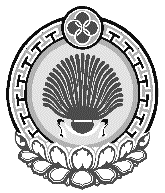 